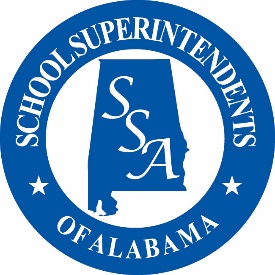 NEWS IN EDUCATION									       Contact:  Diane Black
FOR IMMEDIATE RELEASE								       or Dr. Eric Mackey
											       Phone:  334.262.0014
										Alabama Students and Educators 
To Be Awarded $13,000 In ScholarshipsMontgomery, AL, April 4, 2018 – School Superintendents of Alabama (SSA) and PowerSchool, the Scholarship Program Sponsor, are proud to announce the high school graduating seniors who are recipients of $9,000 in SSA Student Scholarships and the educators who are recipients of $4,000 in SSA Administrator Scholarships for 2018.	Congratulations to the SSA/PowerSchool Student Scholarship recipients who intend to pursue a degree in education from one of Alabama’s public colleges or universities.  The student scholarship recipients are: Isiah Holmes, graduating from Saraland High School in the Saraland City School System, who plans to attend the University of Mobile; Karla Galvan, graduating from Demopolis High School in the Demopolis City School System, who plans to attend the University of West Alabama; William Malone Black, graduating from Andalusia High School in the Andalusia City School System, who plans to attend Auburn University; Kyndel Nicole Lee, graduating from Reeltown High School in the Tallapoosa County School System, who plans to attend Troy University; Ari Del Orbe Torres, graduating from Pinson Valley High School in the Jefferson County School System, who plans to attend Lawson State Community College; Alyssa Cleland, graduating from Sand Rock High School in the Cherokee County School System, who plans to attend Gadsden State Community College; Ayla Dianne Colburn, graduating from Winfield City High School in the Winfield City School System, who plans to attend Jacksonville State University; Abby Caroline Horne, graduating from Athens High School in the Athens City School System, who plans to attend the University of Alabama – Huntsville; and Noah Gipson, graduating from Madison County High School in the Madison County School System, who plans to attend Jacksonville State University.	These students were selected by the Superintendents who were chosen as district finalists for the SSA/Classworks Superintendent of the Year (SoY) Award. The SoY finalists for 2018 include: Dr. Aaron Milner, Saraland City Schools; Mr. Kyle Kallhoff, Demopolis City Schools; Mr. Ted Watson, Andalusia City Schools; Mr. Joe Windle, Tallapoosa County Schools; Dr. Craig Pouncey, Jefferson County Schools (selected as the 2018 SoY); Mr. Mitchell Guice, Cherokee County Schools; Dr. Keith Davis, Winfield City Schools; Dr. Trey Holladay, Athens City Schools; and Mr. Matt Massey, Madison County Schools.	We are also proud to award scholarships to these educators who plan to pursue a degree in school administration from one of Alabama’s public colleges or universities.  These educators are seeking degrees at the M.S./M.A., AA/Ed.S., or Ed.D./Ph.D. levels.  The four educators selected to receive scholarships include:  Susan Hancock, an Assistant Principal at Central School in the Madison County School System, who is pursuing an Ed.S. degree at the University of West Alabama; Alicia Melton, an Instructional Coach at Pelham Park Middle School in the Pelham City School System, who is pursuing a Master’s in Instructional Leadership at the University of West Alabama; Brittany Spencer, an Instructional Coach and Gifted Specialist at Southside Middle School in the Tallassee City School System, who is pursuing an Ed.S. degree in Instructional Leadership at Auburn University at Montgomery; and Jennifer White, a Counselor at Vinemont High School in the Cullman County School System, who is pursuing an Educational Leadership degree at the University of Alabama at Birmingham.  These SSA/PowerSchool Administrator Scholarship recipients will be formally presented with a $1,000 check by a representative from PowerSchool during an upcoming school event.  All Administrator Scholarship applications were scored by SSA’s Awards and Scholarships Committee composed of former local school superintendents.“The major purpose of SSA is to promote high quality public education in every community throughout the state.  These scholarships reinforce that mission by helping these high-achieving students become teachers and helping our leaders go back to graduate school too.  We are proud of these recipients and their commitment to quality in our schools.  It takes investment to make good things happen, and this is an investment we are proud to make, along with our partner, PowerSchool,” said Dr. Eric Mackey, SSA Executive Director.---XXX---